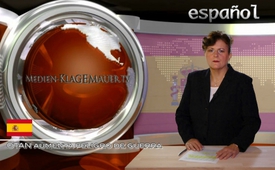 OTAN aumenta peligro de guerra en Europa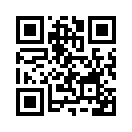 Una investigacion de la red „European Leadership Network“ en Londres, llega a la conclusión de que el peligro de guerra se agrava por las maniobras militares de la OTAN en Europa del Este. El corresponsal extranjero del SRF (radio/televisión suiza) Fredy Gsteiger comenta: Cito „El peligro de guerra en Europa no se agrava porque la una u otra parte lo quiere, sino porque las condiciones para las confrontaciones son creadas por ambas partes...Buenas tardes Senoras y Señores aquí en Kla.TV . Hoy queremos hacer la pregunta si la OTAN agrava el peligro de guerra? Una investigacion de la red „European Leadership Network“ en Londres, llega a la conclusión de que el peligro de guerra se agrava por las maniobras militares de la OTAN en Europa del Este. El corresponsal extranjero del SRF (radio/televisión suiza) Fredy Gsteiger comenta: Cito „El peligro de guerra en Europa no se agrava porque la una u otra parte lo quiere, sino porque las condiciones para las confrontaciones son creadas por ambas partes. Una vez que las condiciones estén presentes, podría un accidente, un incidente o un malentendido provocar una guerra.“ Pero ¿en qué medida es cierta la interpretación de Gsteiger que la guerra creciente en Europa no es querida? Recordemos los últimos ataques aéreos de la OTAN en Europa que empezaron el 24 de marzo del 1.999 contra Belgadro en el curso de la guerra de Kosovo. Norma Brown, colaboradora del líder de la OSCE William Walker, corrigió la información oficial que puso el desastre humanitario en Yugoslavia como pretexto  para la intervención militar de la OTAN: Cito „El desastre humanitario se originó sólo por los ataques aéreos de la OTAN.“ El alemán Jochen Scholz, ex teniente coronel de la OTAN confirma que los ataques aéreos de la OTAN eran planeados con mucha antelación y añade que la intervención militar era intencionada – aunque no había un desastre humanitario. Aplicado a la situación actual en Europa eso significa: Ahora solamente se necesita una mentira difundida con gran efecto mediático – y habrá  otra intervención militar de la OTAN! Desgraciadamente los medios de communicacion no nos comentan estas conexiones y agitan una vez mas emociones ocultando y parcializando las informaciones preparadas como de antemano contra el adversario supuesto. Estimados senoras y senores, ayudenos a distribuir esta noticia para evitar una guerra y miren sobre este tema las ultimas emisiones. Hasta la proxima aqui en Kla.TV.de hkl./da.Fuentes:http://www.srf.ch/news/international/militaermanoever-erhoehen-die-kriegsgefahr-in-europa
http://www.kla.tv/6534Esto también podría interesarle:---Kla.TV – Las otras noticias ... libre – independiente – no censurada ...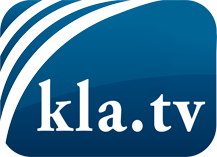 lo que los medios de comunicación no deberían omitir ...poco escuchado – del pueblo para el pueblo ...cada viernes emisiones a las 19:45 horas en www.kla.tv/es¡Vale la pena seguir adelante!Para obtener una suscripción gratuita con noticias mensuales
por correo electrónico, suscríbase a: www.kla.tv/abo-esAviso de seguridad:Lamentablemente, las voces discrepantes siguen siendo censuradas y reprimidas. Mientras no informemos según los intereses e ideologías de la prensa del sistema, debemos esperar siempre que se busquen pretextos para bloquear o perjudicar a Kla.TV.Por lo tanto, ¡conéctese hoy con independencia de Internet!
Haga clic aquí: www.kla.tv/vernetzung&lang=esLicencia:    Licencia Creative Commons con atribución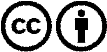 ¡Se desea la distribución y reprocesamiento con atribución! Sin embargo, el material no puede presentarse fuera de contexto.
Con las instituciones financiadas con dinero público está prohibido el uso sin consulta.Las infracciones pueden ser perseguidas.